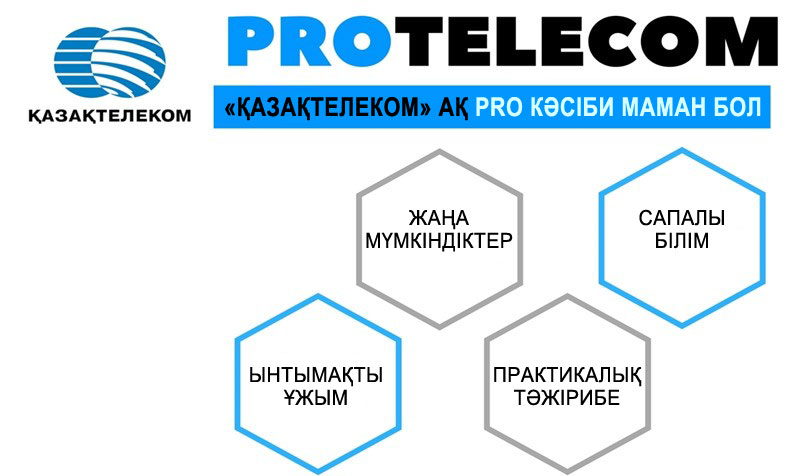 «ҚАЗАҚТЕЛЕКОМ»  АҚ  ТАҒЫЛЫМДАМАДАН  ӨТУ БАҒДАРЛАМАСЫНА ҚАТЫСУШЫНЫҢ  САУАЛНАМАСЫ1. Аты-жөні толығымен_____________________________________________________________________________2. Оқу орнының атауы _____________________________________________________________________________ 3. Мамандығы, факультет, дәрежесі,  курс_____________________________________________________________________________             _____________________________________________________________________________ 4. GPA_____________________________________________________________________________5. Тілдерді игеру дәрежесі:                    Қазақ тілі                    Орыс тілі                    Ағылшын тілі6. Өзі туралы қосымша мәлімет  (қажеттісін көрсетіңіз, мысалы, дағдылары, хобби, )               _____________________________________________________________________________     7. Қалай сені табуға болады:            Ұялы.тел._________________________           e-mail:     _________________________